KruidentheelesPeter Bom / PABO, Christelijke Hogeschool EdeMarijke Barto/ Basisschool De Terebint, ApeldoornIntroductieJuf Marijke houdt haar glas met thee met beide handen vast terwijl ze op haar hoge stoel voor de klas zit. “Mmm heerlijk die thee, drinken jullie ook wel eens thee?” vraagt ze aan de leerlingen. Er gaan onmiddellijk vingers omhoog, “Ik drink iedere ochtend thee” zegt Edwin nadat hij de beurt krijgt. Er zijn nog meer leerlingen die thee drinken bij het ontbijt. De meeste leerlingen drinken ‘soms’ thee en er zijn twee leerlingen die geen thee lusten. “Dit gaat goed”, denkt juf Marijke, “blijkbaar zit thee wel in de belevingswereld van de leerlingen.” Daarna gaat het gesprek over verschillende soorten thee. Kauwgomballenthee valt niet zo in de smaak bij een aantal leerlingen maar Isa weet dat kaneelthee héérlijk is.De les in schema*nrVragen van de leerlingenType vraag1Maak je zelf ook thee?Vraag voor juf / meester2Welke soorten thee maak je dan?Vraag voor juf / meester3Welke thee vind je vies?Vraag voor juf / meester, vraag voor de klas4Hoe oud is thee?Vraag voor de specialist5Hoe is thee ontstaan?Vraag voor de specialist6In welke landen drinken ze veel thee? En welke thee dan?Vaag voor de specialistHoeveel soorten thee zijn er in Nederland?Vraag voor de specialist7Smaak de thee ook lekker als je de smaken door elkaar mixt.Onderzoekbare vraag8Smaakt de thee anders als je de kruiden eerst droogt?Onderzoekbare vraag9Van welke planten kan je allemaal thee maken?Onderzoekbare vraag10Welke thee vinden kinderen het lekkerst?Onderzoekbare vraag11Hoe smaakt thee van blaadjes van de ooievaarsbek?Onderzoekbare vraagGroepGroep5TijdsduurTijdsduur70 minutenBenodigde materialenBenodigde materialenZoekkaarten ‘ bermplanten’, stichting veldwerk.Tijm en citroen melisse, (plantjes in de pot, kunnen eventueel geplant worden in de schooltuin).Waterkoker6 of 7 grote mokken30 (plastic)bekertjesAandachtspuntenAandachtspuntenAls de leerling voor de eerste keer met een zoekkaart werken  hebben ze daarbij nog extra uitleg nodig.VoorbereidingVoorbereidingControleren of de benodigde kruiden in de buurt te vinden zijn.  Tabel op het bord zetten.Informatie over thee en kruiden verzamelen. De lesInleidingLeerkracht: Leidt een klassengesprek over thee en smaakjesLeerlingen: Vertellen eigen ervaringenPraktische deelbuitenLeerkracht: Doormiddel van vragen stellen de leerlingen stimuleren op zoek te gaan naar de plantenLeerlingen: Kruiden zoeken m.b.v. zoekkaart.Praktische deel binnenleerkracht: Taakverdeling binnen de groepjes afspreken. De volgorde van de handelingen uitleggen. Leerlingen stimuleren hun bevindingen op het werkblad te zetten.Leerlingen:Kruiden sorterenThee maken en proeven (4 rondes)Invullen van het werkblad.AfsluitingLeerkracht: Inventariseren van de gegevens en die verzamelen in de tabelBespreken van de gegevens in de tabelInventariseren van vragen die leerlingen hebben naar aanleiding van deze lesLeerlingen:Lezen de gegevens in de tabel af en verwoorden hun vragen.Onderzoeksvaardigheden die worden geoefend/ aangeleerdOnderzoeksvaardigheden die worden geoefend/ aangeleerdNieuwsgierigheid, onderzoeksmatig werken, werken met zoekkaart, gegevens verwerken, vragenstellen, modeleren (passief)Theoretische achtergrond (Praktische Didactiek voor Natuuronderwijs, Els de vaan en Jos Marell)Theoretische achtergrond (Praktische Didactiek voor Natuuronderwijs, Els de vaan en Jos Marell)Hoofdstuk 10 - Algemene Praktische tips over het uitvoeren en begeleiden van een (buiten)practicum.Hoofdstuk 13 - Leerlingen vragen ontlokken en vragen operationeel (onderzoekend) maken .Andere mogelijkhedenAndere mogelijkhedenDe les is ook uit te voeren in hogere groepen. De leerlingen kunnen dan de gegevens uit de tabel verwerken in verschillende typen grafieken. Mogelijke vervolg activiteitenMogelijke vervolg activiteitenDe onderzoekbare vragen die de leerlingen stellen verdelen en de leerlingen een onderzoek laten uitvoeren.Theesoort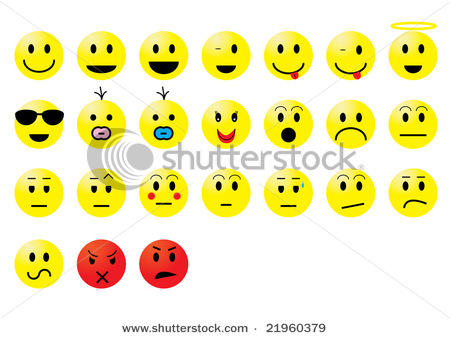 viesbeetje vieslekkerheel lekkerWaar doet de geur je aan denken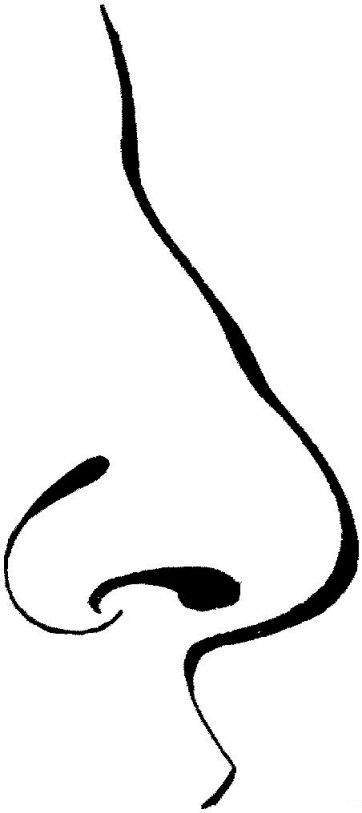 Geur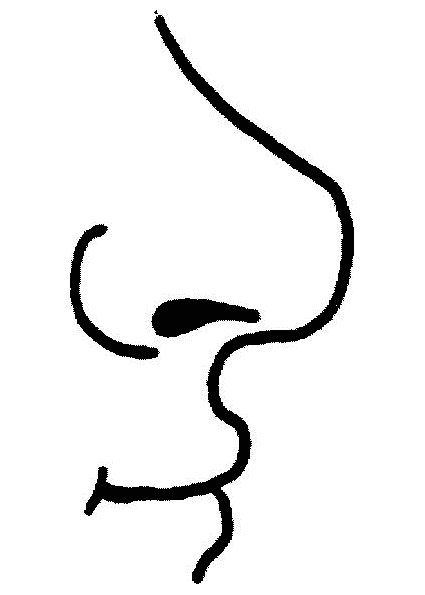 SmaakTheesoortviesbeetje vieslekkerheel lekkerWaar doet de geur je aan denkenGeurSmaak